VELİ İZİN BELGESİ ve BAŞVURU FORMU          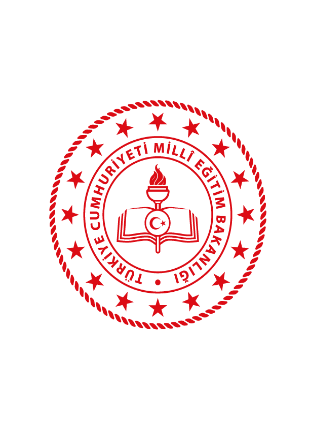 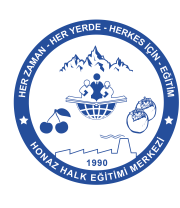 HONAZ HALK EĞİTİMİ MERKEZİ MÜDÜRLÜĞÜNEVelisi bulunduğum  yukarıda açık kimliği yazılı öğrencinin,  ücretsiz olan ……………… kursuna katılmasına izin veriyorum.  Yukarıda açık kimliği yazılı öğrencinin velisi olarak; kurs esnasında ve kursa geliş gidişlerde pandemi nedeniyle alınması gereken bütün tedbirleri alacağımıza ( maske, sosyal mesafe, hijyen, vb.) aksi halde yaşanabilecek olumsuz bir durumda Honaz Halk Eğitimi Merkezi Müdürlüğünü sorumlu tutmayacağımı beyan ederim. Ayrıca yukarıda açık kimliği yazılı öğrencinin velisi olarak; çocuğumun spor yapmasına ve katılacağı kursa engel bir sağlık problemi olmadığını beyan ederim.Kurs esnasında, kursa geliş gidişlerde, seyahatlerde, antrenmanlarda ve maçlarda yaşanabilecek sakatlık, hastalık, rahatsızlık vb. önemli durumlarda acil müdahalelerde bulunulmasına muvafakat ediyor ; sürekli ya da süreli tedavi ve sakatlık durumlarında oluşacak tedavi ve herhangi bir olumsuzluktan dolayı Okulu ve Honaz Halk Eğitimi Merkezi Müdürlüğünü sorumlu tutmayacağımı, sağlık yönünden tıbbi müdahale gerektiren bir durumla karşı karşıya kalındığında her türlü sorumluluğu üstleneceğimi  beyan ve taahhüt ederim.         Gereğini bilgilerinize arz ederim.									                 …../…../20….  AÇIKLAMALAR:     1- Bu izin belgesi, yukarıda belirtilen kursa katılacak olan öğrencinin anne ya da babasınca (annesi, babası yaşamıyorsa yasal velisince) 2 (iki) örnek doldurulup imzalanmıştır. Bir örneği velide saklanacak; bir örneği de kurs öğretmeni tarafından kurs başvurusu esnasında Halk Eğitime teslim edilecektir.     2-  İzin Belgesi olmayan öğrenci ilgili kursa kesinlikle alınmayacaktır.     3-  Gerçek dışı beyan ve imzanın sorumluluğu, belgeyi dolduranlara, imzalayana aittir.               Onay…./…./20….                        Kurs Öğretmeninin Adı Soyadı İmzası  	ÖĞRENCİNİNÖĞRENCİNİNÖĞRENCİNİNÖĞRENCİNİNAdı SoyadıDoğum Tarihi…../…./…...T.C. Kimlik NumarasıDoğum YeriKan GrubuAna AdıCinsiyetiBaba AdıOkuluEv AdresiSınıfıVelinin Cep NumarasıKURS BİLGİLERİKURS BİLGİLERİKurs AdıKurs Öğretmeninin Adı SoyadıKurs YeriKurs TürüÜCRETSİZ      Velisi (Adı Soyadı_- İmza)-Yakınlığı